PARISH DIARYnb           No Tuesday Holy Communion Services at present.Sunday Sept. 6th           9.00am.  Holy Communion  (Book of Common Prayer )                                      10.30am.  Parish Communion with Sunday School.Monday 7th Sept         7.30pm PCC meeting (by Zoom)Tuesday 8th Sept         7.30pm Bible Study-Just10: Don’t CovetSunday Sept. 13th        9.00am.  Holy Communion  (Book of Common Prayer )                                       10.30am.  Morning Worship (no Sunday School).    3.45pm HOGWARTS FAMILY CHURCH IN St Michael’s ChurchMonday 14th Sept         7.30pm Bible Study-Just10: Don’t CovetSunday Sept 20th         9.00am.  Holy Communion  (Book of Common Prayer )                                       10.30am.  Parish Communion with Sunday School.Tuesday 22nd Sept     7.30pm Bible Study-Just 10: Don’t LieFriday Sept. 25th         7.00pm  Harvest Quiz Night in Hoole Village Hall                                                                   (if permitted)Sunday Sept. 27th        9.00am.  Holy Communion  (Book of Common Prayer )                                       10.30am.  Morning Worship with Sunday School.Monday 28th Sept         7.30pm Bible Study- Just 10: Don’t LieSunday Oct. 4th          9.00am   Holy Communion			10.30am  Harvest Festival.Sunday Oct 11th          9.00am.  Holy Communion  (Book of Common Prayer )                                       10.30am.  Morning Worship with Sunday School.FUTURE DATESSunday Nov 1st            4.00pm  Service of Thanksgiving for loved ones.Friday  Nov. 6th           VE Day Celebration Social in Walmer Bridge                                                                     Village Hall  (if permitted)Sunday Nov. 8th          10.00am Remembrance Sunday Service with                                                            Bishop of Blackburn.Please Note.  Our church is open daily throughout the week from                             9.30am to 4.30pm for visiting and private prayer.          Our Facebook page: St Michael and All Angels Church, Hoole, our website is www.hooleparishchurch.comRector – Revd Ann Templeman anntempleman@live.co.uk 01772 448515The Rectory, 69 Liverpool Old Road Much Hoole PR4 4RBPlease take this sheet home with youSt. Michael and All Angels – Hoole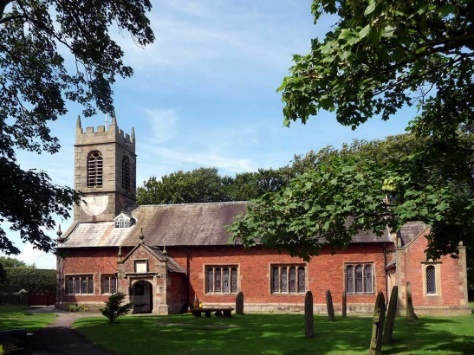 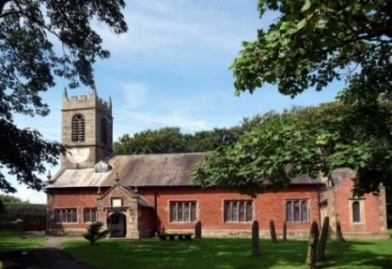 A special welcome to our church again this morning.Please observe social distancing, but stay close to Christ.          Sunday 30th August 2020        12th Sunday after Trinity.LIVING SACRIFICES   “Do not conform to the pattern of this world, but be transformed    by the renewing of your mind….Do not be overcome with evil, but overcome evil with good.    Romans 12.PRAYER OF THE DAY:       God of constant mercy,who sent your Son to save us: remind us of your goodness,increase your grace within us, that our thankfulness may grow,through Jesus Christ our Lord.                          Amen.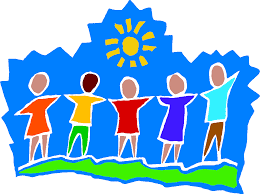 9.00am.     Holy Communion     (Book of Common Prayer) begins p23710.30am.   Parish Communion with Sunday School.Reading:   Romans 12: v 1,2 & 9-end.Hymns :    463 My Song is Love Unknown verses 1,2,6                   Children’s hymn – King of Me                                              625 Take my Life                   428 Love divine H/C Hymns: 658 There is a Redeemer  620 Such LoveBIBLE READING:  Romans 12 v 1,2 and 9 to end       Therefore, I urge you, brothers and sisters, in view of God’s mercy, to offer your bodies as a living sacrifice, holy and pleasing to God – this is your true and proper worship.  Do not conform to the pattern of this world, but be transformed by the renewing of your mind. Then you will be able to test and approve what God’s will is – his good, pleasing and perfect will.           Love must be sincere. Hate what is evil; cling to what is good.  Be devoted to one another in love. Honour one another above yourselves.  Never be lacking in zeal, but keep your spiritual fervour, serving the Lord.  Be joyful in hope, patient in affliction, faithful in prayer.  Share with the Lord’s people who are in need. Practise hospitality.        Bless those who persecute you; bless and do not curse.  Rejoice with those who rejoice; mourn with those who mourn.  Live in harmony with one another. Do not be proud, but be willing to associate with people of low position. Do not be conceited.        Do not repay anyone evil for evil. Be careful to do what is right in the eyes of everyone.  If it is possible, as far as it depends on you, live at peace with everyone.  Do not take revenge, my dear friends, but leave room for God’s wrath, for it is written: ‘It is mine to avenge; I will repay,’ says the Lord. On the contrary: ‘If your enemy is hungry, feed him;     if he is thirsty, give him something to drink. In doing this, you will heap burning coals on his head.’  Do not be overcome by evil, but overcome evil with good.Prayer:.  We pray for all the children and young people of our parish preparing to go back to school this week and pray for their teachers and school governors. We pray for all those suffering physically mentally or economically from the pandemic.   We pray for who are in special need at this time, we pray for those who are sick and include in our prayers Beryl Cotton, Jane Slinger, Michael Harrison and baby Schultz, and for Mona Lewis recovering from an operation.Suggested Bible readings for this week.Mon. Aug 31st   Luke 4: v 16-30.   Jesus rejected at Nazareth.Tues. Sept  1st   Luke 4: v 31-37.  Jesus drives out an evil spirit.Wed. Sept 2nd    Luke 4: v 38-end.  Jesus heals many.Thur. Sept 3rd   Luke 5: v 1-11.  The calling of the first Disciples. Fri.   Sept 4th    Luke 5: v 33-end.  Jesus questioned about fasting.Sat    Sept 5th    Luke 6: v 1-5.   Lord of the Sabbath.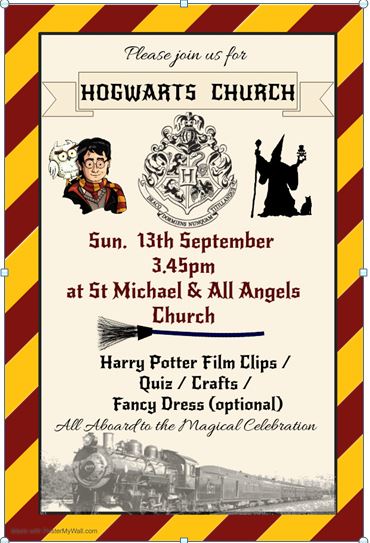 BIBLE STUDIES/GROWTH GROUPS  begin Tues 8th Sept   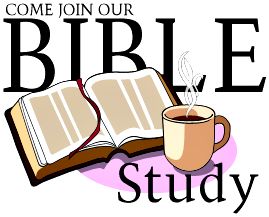 JUST 10 –Session 1: DON’T COVETThis Autumn we are going to look at the 10 Commandments. Meetings will take place on Mondays and Tuesdays at 7.30pm on alternate weeks –choose the Rectory in person or  Zoom.  Please let Ann know if you can come.